АДМИНИСТРАЦИЯ ХАДЫЖЕНСКОГО ГОРОДСКОГО ПОСЕЛЕНИЯАПШЕРОНСКОГО РАЙОНАПОСТАНОВЛЕНИЕот 03.07.2015		                                          			№ 319город ХадыженскО внесении изменений в постановление  администрации Хадыженского городского поселения Апшеронского района от 8 мая 2014 года № 199 «О порядке работы с обращениями граждан в администрации Хадыженского городского поселения Апшеронского района»В соответствии с Федеральным законом от 24 ноября 2014 года № 357 «О внесении изменений в Федеральный закон «О правовом положении иностранных граждан в Российской Федерации» и отдельные законодательные акты Российской Федерации», п о с т а н о в л я ю:1. Внести в приложение к постановлению администрации Хадыженского городского поселения Апшеронского района от 8 мая 2014 года № 199            «О порядке работы с обращениями граждан в администрации Хадыженского городского поселения Апшеронского района» следующее изменение:1) пункт 3.3.4 раздела 3 Порядка дополнить абзацем следующего содержания: «Письменное обращение, содержащее информацию о фактах возможных нарушений законодательства Российской Федерации в сфере миграции, направляется в течение пяти дней со дня регистрации в территориальный орган федерального органа исполнительной власти, осуществляющего правоприменительные функции, функции по контролю, надзору и оказанию государственных услуг в сфере миграции, и высшему должностному лицу субъекта Российской Федерации (руководителю высшего исполнительного органа государственной власти субъекта Российской Федерации) с уведомлением гражданина, направившего обращение, о переадресации его обращения, за исключением случая, указанного в части 4 статьи 11 настоящего Федерального закона".2. Отделу организационно-кадровой работы администрации Хадыженского городского поселения Апшеронского района (Варельджан) обнародовать настоящее постановление в установленном порядке.3. Контроль за выполнением настоящего постановления возложить на заместителя главы Хадыженского городского поселения Апшеронского района Е.Б.Козлову.4. Постановление вступает в силу со дня его официального обнародования.Исполняющий обязанности главы Хадыженского городского поселения Апшеронского района                                    Е.В.Исхакова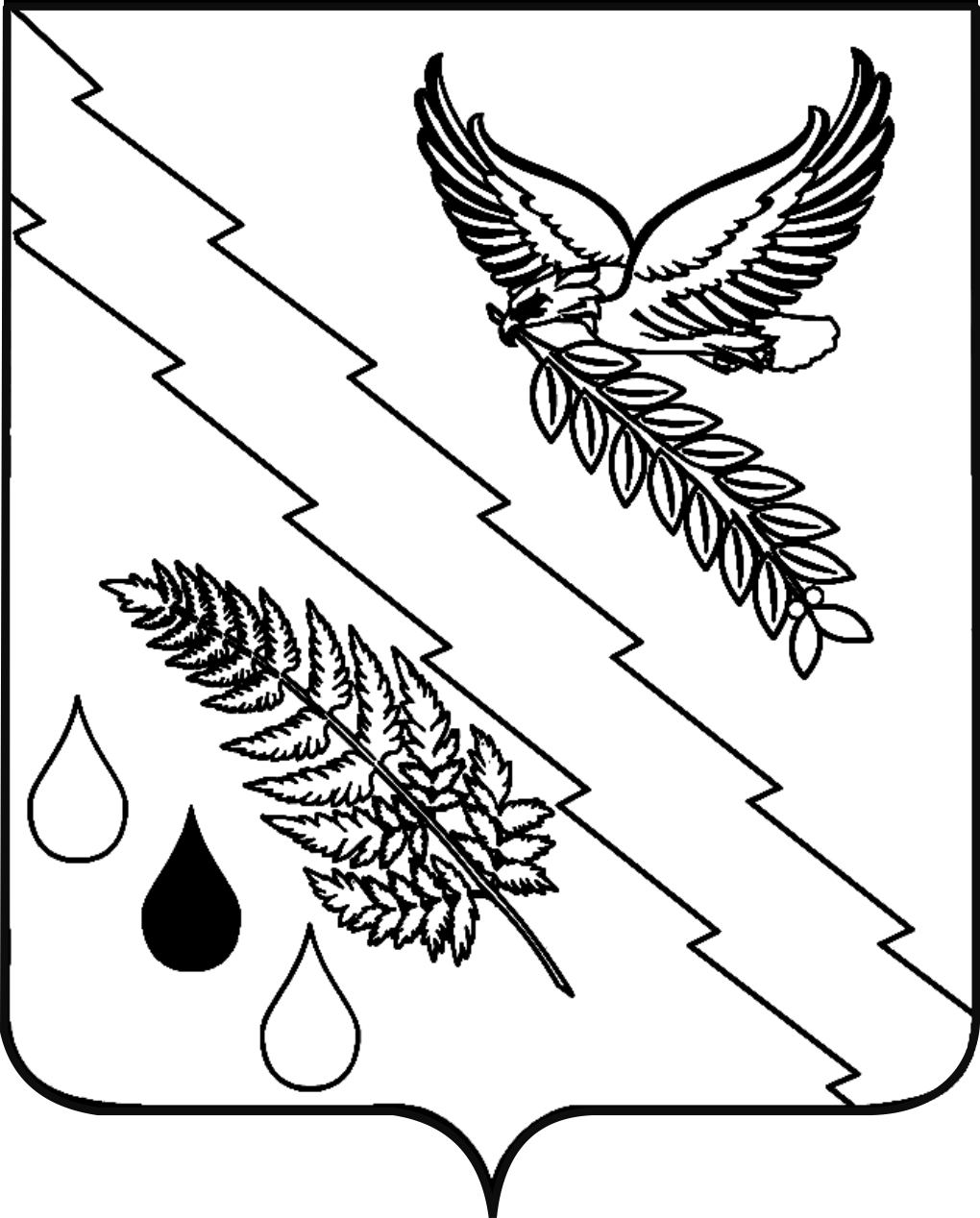 